International Journal of Data Science and AnalyticsConspiracy theories on Twitter: Emerging motifs and temporal dynamics during the COVID-19 pandemicVeronika Batzdorfer¹, Holger Steinmetz¹, Marco Biella², Meysam Alizadeh³Supplementary material¹ Big Data Department, Leibniz Institute for Psychology (ZPID), Trier, Germany² Department of Psychology, Eberhard Karls Universität Tuebingen, Tuebingen, Germany³ Kennedy School of Government, Harvard University, Cambridge, USACorresponding authorVeronika Batzdorfer, Email: vb@leibniz-psychology.orgTwitter samplingConstructing keyword queriesTable 1Literature resources for COVID-19 related narratives for constructing Twitter keywordsKeyword queries for CT accountsFor each of a total of 6 keywords, a 7-month time period was sampled. That is, for each month within a keyword query a random sample of 10 Twitter users was manually identified. The respective tweet matching the keyword query along the Twitter-handle was retrieved. 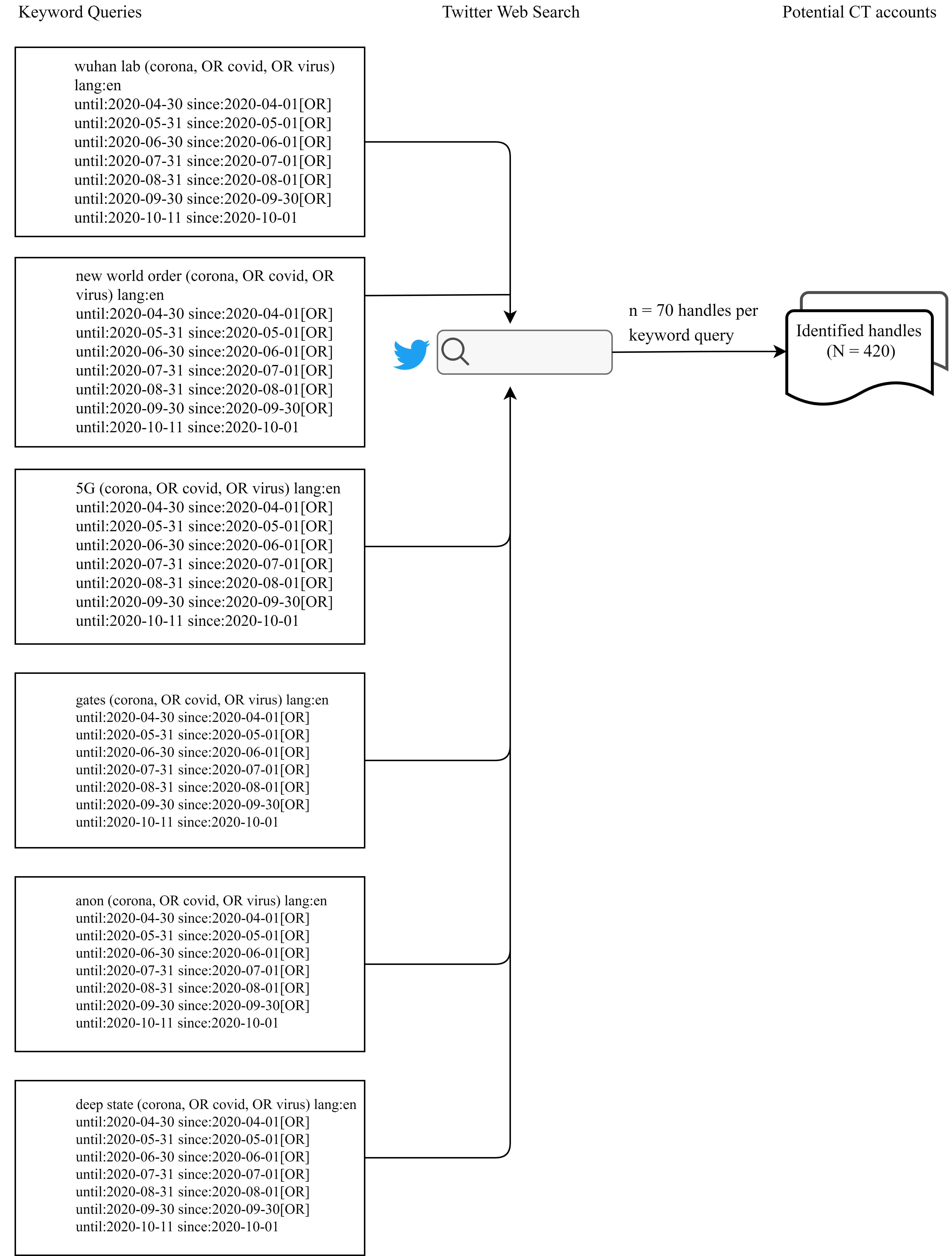 Coding for CT account inclusionTable 2Description of coding regime for tweets to detect potential conspiracy accounts on Twitter (see [1])Note. Two coders rated each tweet whether variables (1-5) were present or absent. Based on at least three variables present, an overall rating for inclusion or exclusion was made. In case of disagreement resolution was sought based on the variable rating and the individual user profile information or the historical timeline was consulted.Table 3Example coding of tweets for inclusion of CT accountsNote. Example coding by one coder regarding the presence (0,1) of agency, coalition, pattern, secrecy, threat (1-5) in a tweet. Keyword referring to the main keyword in the Twitter query for an example month. I/E = Inclusion (1) or Exclusion (0) of respective tweet and account.Coding for non-CT account inclusionTable 4Example coding of tweets for inclusion of non-CT accountsNote. Example coding by one coder regarding the presence (0,1) of agency, coalition, pattern, secrecy, threat (1-5) in a tweet. I/E = Inclusion (1) or Exclusion (0) of respective tweet and account.1.5 Sampling flow of Twitter CT accounts 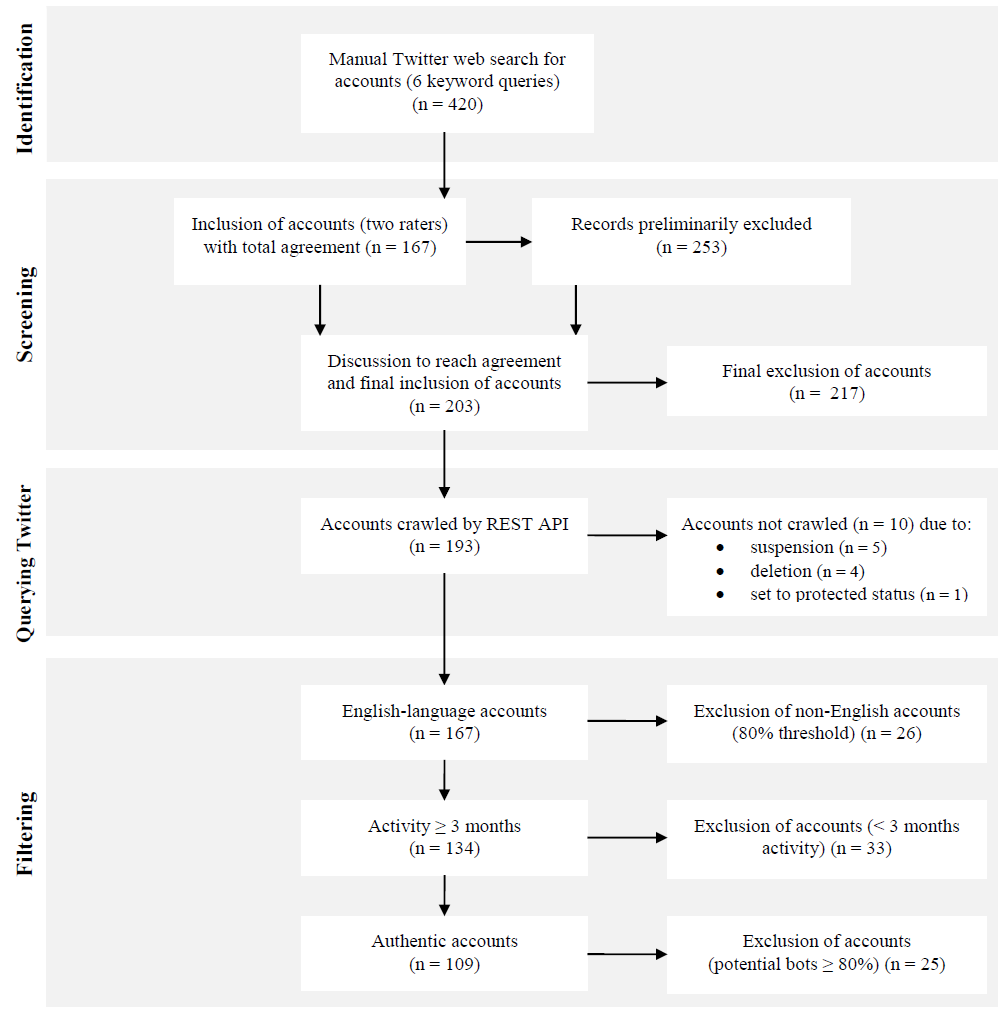 Fig. 2 Twitter sampling flow for CT accounts1.6 Sampling flow of Twitter Non-CT accountsFig. 3 Twitter sampling flow for non-CT accounts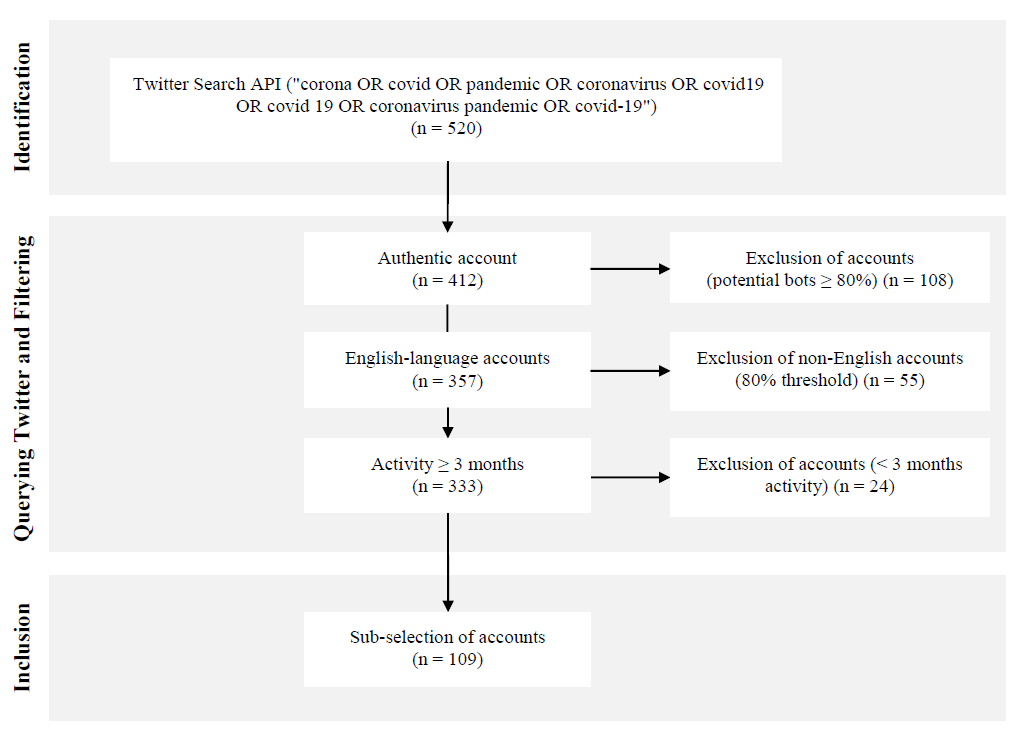 Prototypical conspiracy tweetsTable 5 Prototypical conspiracy patterns of tweets (adapted from [1])References1. van Prooijen, J.-W., Van Vugt, M.: Conspiracy theories: Evolved functions and psychological mechanisms. Perspect. Psychol. Sci. 13, 770–788 (2018)KeywordsSourceTypology of COVID-19 misinformationBrennen, J.S., Simon, F., Howard, P.N., Nielsen, R.K. (April, 2020). Types, sources, and claims of COVID-19 misinformation. Reuters Institute, 7, 3-1. http://www.primaonline.it/wp-content/uploads/2020/04/COVID-19_reuters.pdfWuhan labBill Gates, 5GJiang, J., Chen, E., Yan, S., Lerman, K., & Ferrara, E. (2020). Political polarization drives online conversations about COVID‐19 in the United States. Human Behavior and Emerging Technologies, 2(3), 200-211. https://onlinelibrary.wiley.com/doi/pdfdirect/10.1002/hbe2.202Wuhan labBill Gates, 5GShahsavari, S., Holur, P., Tangherlini, T. R., & Roychowdhury, V. (2020). Conspiracy in the time of corona: Automatic detection of covid-19 conspiracy theories in social media and the news. arXiv preprint arXiv:2004.13783.https://arxiv.org/pdf/2004.13783.pdf5G network, secretive elites, Bill Gates, China, RussiaEUvsDISINFO. (2020). ‘EEAS Special Report Update: Short Assessment of Narratives and Disinformation around the COVID-19 Pandemic (UPDATE 23 APRIL – 18 MAY)’. EUvsDISINFO. [Accessed Nov. 2020]. https://euvsdisinfo.eu/eeas-special-report-update-short-assessment-of-narratives-and-disinformation-around-the-covid19-pandemic-updated-23-april-18-may/Deep stateEUvsDISINFO [accessed Nov. 2020] https://euvsdisinfo.eu/report/covid-19-is-a-biological-weapon-of-artificial-origin-created-by-bill-gates-george-soros-and-the-deep-stateEUvsDISINFO [accessed Nov. 2020] https://euvsdisinfo.eu/report/western-elites-implementing-their-plan-x-through-pandemicWuhan-lab relationEUvsDISINFO [accessed Nov. 2020] https://euvsdisinfo.eu/report/it-is-not-plausible-that-the-covid-19-developed-naturally/ New World orderEUvsDISINFO [accessed Nov. 2020] https://euvsdisinfo.eu/report/vaccines-dont-heal-their-production-is-part-of-the-agenda-for-a-new-world-order/Bill GatesEUvsDISINFO [accessed Nov. 2020] https://euvsdisinfo.eu/report/microsofts-patent-666-involves-microchipping-people-in-order-to-monitor-their-daily-activity-in-exchange-for-cryptocurrency/Globalist elitesEUvsDISINFO [accessed Nov. 2020] https://euvsdisinfo.eu/report/the-global-elites-want-to-reduce-the-excessive-numbers-of-useless-eaters/EUvsDISINFO [accessed Nov. 2020] https://euvsdisinfo.eu/report/western-governments-are-deliberately-exaggerating-the-coronavirus-pandemic-to-strengthen-global-corporate-capitalism-and-to-accelerate-globalisationIDVariable ExplanationCategories1agency actions underlie malicious motives and schemespresent (=1), absent (=0)2coalition a hostile group (majority (e.g. governmental institutions, nations) or minority (e.g. ethnicities), or powerful individuals operatepresent (=1), absent (=0)3pattern a causal relation about entities exists (e.g., paranormal beliefs)present (=1), absent (=0)4secrecy agents act covertly, cannot be validatedpresent (=1), absent (=0)5threat actors are potentially harmful to individual/ grouppresent (=1), absent (=0)KeywordText12345I/E5GThey have scared everyone into their homes so they can install the kill grid all around us. People don't just fall over and die from a virus like they were in doing in China. But they do if their body cannot absorb oxygen. 5G starves the body of oxygen. Face with symbols over mouthTHIS IS A WEAPON!Pouting face111111deep stateThese clowns don’t even know what a virus is let alone how to test for a scamdemic one. Pure Satanic violation of Natural Law occurring, and the Waitriots cheer it on! #Qanon #FauciFraud #BillGatesBioTerrorist #DeepState #Covide1984011011gatesBILL GATES AND GEORGE SOROS ARE TAKING OVER THE WHITES STERILISATION PROGRAMME FROM THE CLINTON FOUNDATION UNDER THE GUISE OF GLOBALIST CHINAS' COVID 19 EUTHANASIA PROGRAMME!! NO SUCH THING AS AN ACCIDENT OR COINCIDENCE!!!111111new world orderDemonic Pedophile New World Order Puppet wants you to enslave yourself with Big Brother tracking app. Say NO to Covid 1984111111Text12345I/EAs lawsuits against Purdue Pharma piled up, the worldâ€™s top universities accepted at least $60 million in gifts from the Sackler family some as recently as 2018. 111000BioNTech Chief Commercial Officer, Sean Marett, says Canada could receive Pfizer-BioNTech vaccine within 24 hours of Health Canada approval #RBL010001Will we finally learn this lesson, asks @matthewherper: No single strategy or technology is going to rescue us from the pandemic: not masks, not better testing, not a drug, not vaccines. Fighting #Covid19 requires doing many things well. https://t.co/cujsNNaZCb via @statnews001001@susie_parker I think this info was released by the govt?110001Here are #COVID19 case counts for today for the counties surrounding #ShelbyCountyTN / #MemphisTN metro area. Information about other counties' case counts comes from  @TNDeptofHealth @ADHPIO and @msdh000001MotifsCT PatternsCT PatternsCT PatternsCT PatternsCT PatternsTweet PrototypeAgencyThreatPatternSecrecyCoalition(Domestic) politicspolluted the minds, owned-and-controlled carnage in Palestinepropaganda for decadesWhy do US citizens blindly accept and endorseAIPAC, Zionist, mainstream mediaQuestion: Why do US citizens blindly accept and endorse the Zionist carnage in Palestine without question? Answer: The AIPAC-owned US government and the Zionist owned-and-controlled mainstream media have polluted the minds of Americans with propaganda for decades.Electionshave been for eons,  every lie required to build Tower of Babelfraudsoon entire thing will crumble in on itself,  follow the Bibleevery lie, woke up, wake up-Look how many people 9/11 woke up/how many people did COVID-19 wake up?/people seeing our elections are fraud (have been for eons)..every lie required to build Tower of Babel weakens it's foundation..soon entire thing will crumble in on itself..follow the Bible and you'll be fineEventsplanned and executed -planned and executed the events of 9/11. There were no Muslims involved.You have been lied to big time;Research it...wake up?Israeli Zionist,world governments and the mainstream mediaIncredibly evil Israeli Zionist subhumans planned and executed the events of 9/11. You have been lied to big time by world governments and the mainstream media. Research it...wake up?Globalizationcontrolled by profiteering capitalistsWorld War, A fight, global communismfake communism, The Soviet Union and Red China were financed by Western free market capitalists fake communismThe Soviet Union, Red China, Western free market capitalistsIt's a World War... A fight for International Law vs. global rules-based order... aka global communism; But it is fake communism, controlled by profiteering capitalists. The Soviet Union and Red China were financed by Western free market capitalists. MotifsCT PatternsCT PatternsCT PatternsCT PatternsCT PatternsTweet PrototypeAgencyThreatPatternSecrecyCoalitionIntelligencethey're stridently hyping the threat of COVID19, ushering inbrainwash the masses, big psy-opa big psy-op for ushering in new ways to control the gullible massespsy-opmainstream media,Wall Street, Government The mainstream media speaks with one voice to brainwash the masses, they're stridently hyping the threat of COVID19. The media hyperbole plus Wall Street over-reaction plus Government over-reaction looks like a big psy-op for ushering in new ways to control the gullible masses.Mystics, media and governmentengineerEconomic collapse and societal breakdown Cabal script,for enhanced control-media controlled outlets, Government puppet leadersSense the Cabal's Script to their media controlled outlets and to our Government puppet leaders: engineer an economic collapse and societal breakdown..for enhanced control #NWOCorona and Bill GatesGLOBAL DIGITAL IDENTITY systema;BARCODE; that can be scanned anytime by the governmentHis system uses a special ink that's embedded in the skin during VACCINATIONSGetting the picture?BILL GATESGetting the picture?: BILL GATES (CoronaVirus) funded technology for a GLOBAL DIGITAL IDENTITY system.. His system uses a special ink that's embedded in the skin during VACCINATIONS! That way YOU'LL have a;BARCODE; that can be scanned anytime by the government!Corona and depopulationimplement their agendadepopulation totalitarian governmentPolice forces across the world are given special powers to impose lockdowns with violent enforcementUsing […] as an opportunityThe wealthy international ruling classThe wealthy international ruling class is using the COVID19 pandemic as an opportunity to implement their agenda of depopluation totalitarian government. Police forces across the world are given special powers to impose lockdowns with violent enforcement.